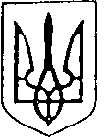 Україна                                                                                                               Більшівцівська  селищна  рада                                                                                              ІV сесія VIІI скликання (друге пленарне засідання)РІШЕННЯвід  20  квітня  2021 року                                                                       смт. Більшівці   № 522Про Єдиний день депутата та                                                                                                 День депутата в селищній раді    Для організації діяльності депутатів селищної ради відповідно до статтей 10 та 16 Закону України «Про статус депутатів місцевих рад», селищна рада вирішила:Установити:- Єдиний  день   депутата  в  громаді – третій  четвер  кожного  місяця – для роботи депутатів різних ланок рад;                                                                                             - День депутата в селищній раді – напередодні кожної чергової сесії селищної ради – для належної підготовки до її проведення.2. Виділити в адміністративному будинку селищної ради приміщення, оформити кімнату депутата для організації прийому виборців депутатами.                              3. Контроль за забезпеченням  організації  проведення Єдиного дня депутата     та  Дня  депутата  в  селищній  раді,  наданням  депутатам   ради   практичної                                                                                                                                               допомоги в роботі з виборцями покласти на секретаря ради Вітовську О.І.     Більшівцівський селищний голова                                 Василь Саноцький